PISMENI ISPIT IZ ZEMLJOPISA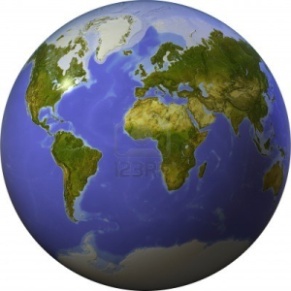 ( PRILAGOĐENI PROGRAM ) Ime i prezime:___________________________________Bodovi_________Razred: VII___  Nadnevak___________
 Nastavno   gradivo: PRIMORSKA HRVATSKA                                                                                                                Ocjena:________1.Kako se zove poluotok označen ZVJEZDOM :a) ISTRAb) RAVNI KOTARIc) PELJEŠAC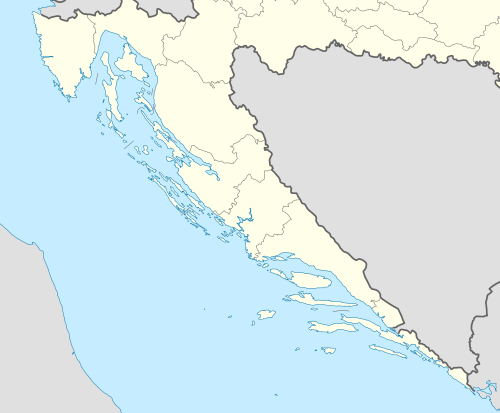 2. Koje  je naselje označeno krugom na zemljovidu :a) RIJEKA          b) DUBROVNIK           c) SPLIT3. Prekriži naselje koje NIJE u DALMACIJI.   TROGIR      SOLIN     OMIŠ      ROVINJ4. Zaokruži NACIONALNI PARK koji se nalazi u ISTRI. BRIJUNI     PAKLENICA      KORNATI     MLJET5. Na prazne linije upiši imena gradova pored navedenih kulturno-povijesnih spomenika.EUFRAZIJEVA BAZILIKA_______________     DIOKLECIJANOVA PALAČA_____________ 6. Zaokruži točan odgovor.Najviše HIDROELEKTRANA  se nalazi na rijeci:MIRNICETINIRAŠI7. Koje gibanje Jadranskog mora uzrokuju vjetrovi:a) VALOVE      b)  MORSKE STRUJE      c)   PLIMU I OSEKU 8.Najviša planina u primorskoj Hrvatskoj, a ujedno i u RH je:a) PAPUK                      b)  DINARA                   c) RISNJAK9. Grad u Kvarnerskom primorju poznat po najvećem broju hotela, ujedno i začetnik razvoja turizma je:OPATIJA    b)   OSIJEK      c)  METKOVIĆ